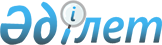 Тiлдердi қолдану мен дамытудың 2001-2010 жылдарға арналған мемлекеттiк бағдарламасын iске асыру жөнiндегi 2005-2006 жылдарға арналған iс-шаралар жоспары туралы
					
			Күшін жойған
			
			
		
					Қазақстан Республикасы Үкіметінің 2004 жылғы 4 қарашадағы N 1146 Қаулысы. Күші жойылды - Қазақстан Республикасы Үкіметінің 2011 жылғы 1 шілдедегі № 747 Қаулысымен      Ескерту. Күші жойылды - ҚР Үкіметінің 2011.07.01 № 747 Қаулысымен      Қазақстан Республикасы Президентiнiң "Тiлдердi қолдану мен дамытудың 2001-2010 жылдарға арналған мемлекеттік бағдарламасы туралы" 2001 жылғы 7 ақпандағы N 550 Жарлығын iске асыру мақсатында Қазақстан Республикасының Үкiметi ҚАУЛЫ ЕТЕДI: 

      1. Қоса берілiп отырған Тілдердi қолдану мен дамытудың 2001-2010 жылдарға арналған мемлекеттiк бағдарламасын iске асыру жөнiндегі 2005-2006 жылдарға арналған іс-шаралар жоспары (бұдан әрi - Жоспар) бекiтiлсiн. 

      2. Жергiлiктi атқарушы органдардың басшылары бiр ай мерзiмде тiлдердi қолдану мен дамытудың 2005-2006 жылдарға арналған өңiрлiк бағдарламасын әзiрлесiн және бекiтсiн. 

      3. Орталық және жергiлiктi атқарушы органдардың басшылары Жоспарда белгіленген іс-шаралардың iске асырылуын қамтамасыз етсiн және Қазақстан Республикасы Мәдениет, ақпарат және спорт министрлiгiне жыл сайын, 20 маусым мен 20 желтоқсаннан кешiктiрмей, Жоспар іс-шараларының орындалуы туралы ақпарат ұсынсын. 

      4. Қазақстан Республикасы Мәдениет, ақпарат және спорт министрлiгi Қазақстан Республикасының Yкiметіне жыл сайын, 30 маусым мен 30 желтоқсаннан кешiктiрмей, Жоспар іс-шараларының орындалуы туралы жиынтық ақпарат ұсынсын. 

      5. Осы қаулының орындалуын бақылау Қазақстан Республикасы Мәдениет, ақпарат және спорт министрлігіне жүктелсiн. 

      6. Осы қаулы қол қойылған күнінен бастап күшіне енедi.       Қазақстан Республикасының 

      Премьер-Министрі Қазақстан Республикасы   

Үкіметінің         

2004 жылғы 4 қарашадағы  

N 1146 қаулысымен     

бекiтiлген        

       Тiлдердi қолдану мен дамытудың 2001-2010 жылдарға 

   арналған мемлекеттік бағдарламасын іске асыру жөнiндегі 

      2005-2006 жылдарға арналған іс-шаралар жоспары 

___________________________________________________________________ 

P/c |    Ic-шара      | Аяқтау | Орын.  |Орындалу|Болжанған|Қаржы. 

N  |                 | нысаны | дауға  |мерзiмi |шығыстар,|ландыру 

    |                 |        | жауап. |        | млн.тг  | көзi 

    |                 |        | тылар  |        |         | 

    |                 |        |        |        |         | 

___________________________________________________________________ 

  1           2            3        4        5        6        7 

___________________________________________________________________ 

            Нормативтік құқықтық қамтамасыз ету 

___________________________________________________________________ 

1  Тілдердi қолдану    Қазақ.   МАСМ     2006      Қаржы.     - 

   мен дамытудың       стан              жылғы     ландыру 

   2001-2010 жылдарға  Респу.            4 тоқсан  талап 

   арналған мемлекет.  блика.                      етiл. 

   тiк бағдарламасын   сының                       мейдi 

   iске асыру жөнiн.   Үкiметi 

   дегі 2007-2008      қаулы. 

   жылдарға арналған   сының 

   iс-шаралар жоспарын жобасы 

   әзiрлеу 

___________________________________________________________________ 

           Мемлекеттiк басқару және iс жүргiзу, заңнама 

                   саласында тілдерді қолдану 

___________________________________________________________________ 

2  Жоғары оқу орындары Бұйрық   БҒМ      2005      Қаржы.    - 

   мен ғылыми-зерттеу                    жылғы     ландыру 

   мекемелерiнің дис.                    3 тоқсан  талап 

   сертациялар қорғау                              етіл. 

   жөнiндегi кеңесте.                              мейдi 

   рiнiң мемлекеттік 

   тілге көшiру 

   жөнiндегi жұмысын 

   жалғастыру 3  "Қазақстан Респу.   Бұйрық   АБА      2006      Қаржы.    -  

   бликасындағы тiл                      жылғы     ландыру 

   туралы" Қазақстан                     4 тоқсан  талап 

   Республикасы Заңы.                              етіл. 

   ның "Почта-телеграф                             мейдi 

   жөнелтілiмдерінің 

   тілі" деген 

    22-бабын іске асыру 

   жөніндегi іс-шара. 

   лар жоспарын 

   әзiрлеу 4  "Қазақстан Респу.   Бұйрық,  ИСМ,     2005      Қаржы.    - 

   бликасындағы тіл    шешiмдер облыс.   жылғы     ландыру 

   туралы" Қазақстан            тардың,  3 тоқсан  талап 

   Республикасы Заңы.           Астана             етілмейді 

   ның "Деректемелер            және 

   мен визуальды ақпа.          Алматы 

   рат тілі" деген              қалала. 

    21-бабының төртінші          рының 

   және бесінші бөлі.           әкімдері 

   гін іске асыру 

   жөніндегі іс-шара. 

   лар жоспарын 

   әзірлеу 5  "Қазақстан Респу.   Қазақ.   МАСМ     2005      Қаржы.    - 

   бликасындағы тiл    стан              жылғы     ландыру 

   туралы" Қазақстан   Респу.            30 маусым талап 

   Республикасы Заңы.  блика.            мен 30    етiлмейдi 

   ның орындалуы жө.   сының             желтоқсан 

   нiндегi мемлекеттік Үкiме.            2006 

   мекемелердi бекi.   тiне              жылғы 30 

   тiлген кестеге сәй. ақпарат           маусым 

   кес тексеру жүргiзу                   мен 30 

                                         желтоқсан                        МАСМ-ға  Облыс.   2005 

                       ақпарат  тардың,  жылғы 20 

                                Астана   маусым 

                                және     мен 20 

                                Алматы   желтоқсан 

                                қалала.  2006 

                                рының    жылғы 20 

                                әкімдері маусым 

                                         мен 20 

                                         желтоқсан 

___________________________________________________________________ 

   Бiлiм беру және тілдердi оқыту саласындағы тiлдiк дамыту 

___________________________________________________________________ 

6  Жоғары және орта    МАСМ-ға  БҒМ,     2005      Қаржы.    - 

   кәсiптiк оқу орын.  ақпарат  облыс.   жылғы     ландыру 

   дарында қазақ ті.            тардың,  4 тоқсан, талап 

   лiнде оқытатын бө.           Астана   2006      етілмейдi 

   лімшелердiң және             және     жылғы 4 

   қазақ тілінде                Алматы   тоқсан 

   оқытылатын пәндер.           қалала. 

   дiң санын арттыру            рының 

   жөнiнде шаралар              әкімдері 

   қабылдау 

   (бөлiмшелердiң 

   жалпы санын 

   арттырмастан) 7  Жалпы бiлім беретін МАСМ-ға  БҒМ,     2005      Қаржы.    - 

   орта, орта кәсіптік ақпарат  облыс.   жылғы 4   ландыру 

   және жоғары кәсiп.           тардың,  тоқсан,   талап 

   тiк оқу орындарының          Астана   2006      етілмейдi 

   өзге тілдерде оқы.           және     жылғы 4 

   татын бөлiмшеле.             Алматы   тоқсан 

   рiнде қазақ тілін            қалала. 

   оқытуға арналған             рының 

   сағаттар санын оқу           әкiмдерi 

   процесін оңтайлан. 

   дыру жолымен 

   (негiзгі оқу жос. 

   пары бойынша жалпы 

   сағат санын көбейт. 

   пей) арттыру 

   жөнiндегi жұмысты 

   жалғастыру 8  "Қазақ тілi мен     МАСМ-ға  БҒМ      2005      8,3      Респуб. 

   әдебиетi" пәнi      ақпарат           жылғы 2            ликалық 

   бойынша халықаралық                   тоқсан,            бюджет 

   олимпиада өткізу                      2006      8,3 

                                         жылғы 2 

                                         тоқсан 9  Өзге тілдерде       МАСМ-ға  БҒМ      2005      Қаржы.    - 

   (орыс, өзбек, ұйғыр, ақпарат          жылғы 4   ландыру 

   тәжiк) оқытатын                       тоқсан,   талап 

   мектептердегі қазақ                   2006      етілмейдi 

   тілі мұғалiмдерiнiң                   жылғы 4 

   біліктілігін                          тоқсан 

   арттыру жөнiндегі 

   жұмысты жалғастыру 10 Қазақ тілінде оқы.  МАСМ-ға  БҒМ,     2005      Қаржы.    - 

   татын және тәрбие   ақпарат  облыс.   жылғы 4   ландыру 

   беретін мектепке             тардың,  тоқсан,   талап 

   дейінгі бiлiм беру           Астана   2006      етілмейді 

   ұйымдарының санын            және     жылғы 4 

   арттыру жөнiндегі            Алматы   тоқсан 

   жұмысты жалғастыру           қалала. 

   (мектепке дейiнгi            рының 

   мекемелердің жалпы           әкiмдерi 

   санын арттырмай) 11 Ана тілдерiн зер.   Бұйрық   MACM     2005      12,18    Респуб. 

   делеу жөніндегі                       жылғы 4            ликалық 

   жексенбілік мектеп.                   тоқсан,            бюджет 

   тер арқылы бірыңғай                   2006      12,18 

   мемлекеттік тіл                       жылғы 4 

   саясатын іске асы.                    тоқсан 

   руға ұлттық-мәдени 

   бiрлестіктердi 

   тарту 12 Жалпы білім беретін Бұйрық   МАСМ,    2005      3,0      Респуб. 

   мектептер базасында          БҒМ, Ең. жылғы 4            ликалық 

   оралмандарға қазір.          бекмині  тоқсан,            бюджет 

   гі қазақ әліпбиін                     2006      3,0 

   үйрету жөніндегі                      жылғы 4 

   жұмысты жалғастыру                    тоқсан 13 Ұлттық жексенбілiк  Бұйрық   MACM     2005      6,0      Респуб. 

   мектептердiң бала.                    жылғы 4            ликалық 

   лары мен жасөспі.                     тоқсан,            бюджет 

   рімдеріне жазғы                       2006      6,0 

   кезеңде қазақ тілін                   жылғы 4 

   оқыта отырып, олар.                   тоқсан 

   дың жазғы сауықтыру 

   демалысын және 

   жұмыспен қамтылуын 

   ұйымдастыру 

___________________________________________________________________ 

              Ғылыми-лингвистикалық қамтамасыз ету 

___________________________________________________________________ 

14 Қазақ тілін жедел.  Бұйрық   МАСМ,    2005      6,82     Респуб. 

   детiп (тереңдетіп)           БҒМ      жылғы 4            ликалық 

   оқыту жөніндегі                       тоқсан,            бюджет 

   оқулықтарды, оқу                      2006      6,9 

   құралдарын, сөздік.                   жылғы 4 

   терді, анықтамалық.                   тоқсан 

   тарды, үлгілік бағ. 

   дарламаларды әзiр. 

   леу және шығару 

   жөнiндегi жұмысты 

   жалғастыру 15 Қазақ тілінің 15    Бұйрық   МАСМ,    2005      4,5      Респуб. 

   томдық түсiндiрме            БҒМ      жылғы 4            ликалық 

   сөздiгiнiң XI-XIII                    тоқсан             бюджет 

   томын әзірлеу және 

   құрастыру 16 Қазақ тілінiң 15    Бұйрық   МАСМ,    2006      4,5      Респуб. 

   томдық түсiндiрме            БҒМ      жылғы 4            ликалық 

   сөздігiнiң XIV-XV                     тоқсан             бюджет 

   томын әзірлеу және 

   құрастыру 17 МТЖРО базасында     Бұйрық   МАСМ     2005      2,1     Респуб. 

   мемлекеттік қызмет.                   жылғы 4           ликалық 

   керлердi қазақ ті.                    тоқсан,           бюджет 

   лінде оқытудың                        2006      2,2 

   орталықтандырылған                    жылғы 4 

   жүйесiн құру жөнiн.                   тоқсан 

   де жұмыс жүргiзу 18 Қазақстан Республи. Бұйрық   МАСМ     2005      1,2      Респуб. 

   касындағы тiлдердi                    жылғы 4            ликалық 

   дамыту проблемалары                   тоқсан,            бюджет 

   жөнінде әлеуметтік                    2006      2,8 

   зерттеулер жүргiзу                    жылғы 4 

   және тiлдiк ахуал                     тоқсан 

   туралы деректер 

   банкiн қалыптастыру 

   жөнiндегi жұмысты 

   жалғастыру 19 Терминология, оно.  Бұйрық   МАСМ,    2005      13,84    Респуб. 

   мастика, түркі жаз.          облыс.   жылғы 4            ликалық 

   балары, қазақ тілін          тардың,  тоқсан,            бюджет 

   дамыту, іс жүргізу           Астана   2006      14,0 

   проблемалары бойын.          және     жылғы 4 

   ша республикалық             Алматы   тоқсан 

   (өңiрлiк) ғылыми             қалала. 

   конференциялар,              рының 

   семинарлар, тілдер.          әкімдері 

   дi дамыту пробле. 

   малары бойынша мем. 

   лекеттік органдар 

   арасында мемлекет. 

   тiк тілдi бiлуге 

   арналған конкурс. 

   тар, славян жазба. 

   лары күндерін және 

   тағы басқаларын 

   өткiзу 20 "Заңнама және iс    Талда.   МАСМ     2005      2,29     Респуб. 

   жүргізу саласындағы малық             жылғы 4            ликалық 

   тiлдi дамыту", "Тіл баяндама          тоқсан,            бюджет 

   саясаты: терминоло.                   2006      2,3 

   гияның өзектi проб.                   жылғы 4 

   лемалары" талдама.                    тоқсан 

   лық баяндамаларын 

   әзiрлеу және 

   құрастыру 21 Мемлекеттік тілдiң  Бұйрық   МАСМ     2005      6,3      Респуб. 

   өзекті проблемалары                   жылғы 4            ликалық 

   жөнiнде әдебиет                       тоқсан,            бюджет 

   дайындау және                         2006      6,3 

   шығару жұмысын                        жылғы 4 

   жалғастыру                            тоқсан 22 Кітапханаларды      Бұйрық   МАСМ     2005      Қаржы.    - 

   қазақ және Қазақ.                     жылғы 4   ландыру 

   стан Республика.                      тоқсан,   талап 

   сындағы басқа да                      2006      етілмейді 

   тілдердегі әдебиет.                   жылғы 4 

   пен жүйелі жинақ.                     тоқсан 

   тауды қамтамасыз ету 

   жөнiндегi жұмысты 

   жалғастыру 23 Республика облыста. МАСМ-ға  ЖРА,     2005      1,1      Респуб. 

   рының әкiмшілiк-    ақпарат  облыстар жылғы 4            ликалық 

   аумақтық карталарын          әкімдері тоқсан,            бюджет 

   мемлекеттік тілде                     2006      3,1 

   шығаруды жалғастыру                   жылғы 4 

                                         тоқсан 24 Терминология мен    Бұйрық   МАСМ     2005      4,23     Респуб. 

   ономастиканың                         жылғы 4            ликалық 

   өзекті проблемалары                   тоқсан,            бюджет 

   жөніндегі кітаптар,                   2006      4,3 

   сөздiктер және                        жылғы 4 

   анықтамалықтар да.                    тоқсан 

   йындау және шығару 

   жөнiндегi жұмыстар. 

   ды жалғастыру 25 Қазақстан Республи. Бұйрық   МАСМ     2005      6,64     Респуб. 

   касы Үкiметiнiң                       жылғы 4            ликалық 

   жанындағы Мемлекет.                   тоқсан,            бюджет 

   тiк терминологиялық                   2006      6,7 

   және ономастикалық                    жылғы 4 

   комиссияларының                       тоқсан 

   жұмысын қамтамасыз 

   ету 26 Облыстар бойынша    МАСМ-ға  ЖРА,     2005      17,99    Респуб. 

   әкiмшілік-аумақтық  ақпарат  облыстар жылғы 4            ликалық 

   бiрлiктердiң және            әкімдері тоқсан,            бюджет 

   физикалық-геогра.                     2006      26,02 

   фиялық атаулардың                     жылғы 4 

   мемлекеттiк тілдегі                   тоқсан 

   әлiпбилiк көрсет. 

   кiштерін шығару 

   жөнiндегi жұмысты 

   жалғастыру 27 Қазақстан Республи. Бұйрық   МАСМ     2005      1,6      Респуб. 

   касы Үкіметiнiң                       жылғы 4            ликалық 

   жанындағы Мемлекет.                   тоқсан,            бюджет 

   тiк терминологиялық                   2006      1,6 

   комиссиясының бюл.                    жылғы 4 

   летеньдерiн шыға.                     тоқсан 

   руды қамтамасыз ету 

   жөнiндегі жұмысты 

   жалғастыру 28 Қазақстан Республи. Бұйрық   МАСМ     2005      1,6      Респуб. 

   касы Үкiметiнің жа.                   жылғы 4            ликалық 

   нындағы Мемлекеттік                   тоқсан,            бюджет 

   ономастикалық ко.                     2006      1,6 

   миссиясының бюлле.                    жылғы 4 

   теньдерiн шығаруды                    тоқсан 

   қамтамасыз ету 

   жөнiндегi жұмысты 

   жалғастыру 29 "Тіл және қоғам"    Бұйрық   МАСМ     2005      4,5      Респуб. 

   альманағын шыға.                      жылғы 4            ликалық 

   руды қамтамасыз ету                   тоқсан,            бюджет 

   жөнiндегi жұмысты                     2006      4,5 

   жалғастыру                            жылғы 4 

                                         тоқсан 30 Қаржы, салық қыз.   Бұйрық   МАСМ     2005      3,0      Респуб. 

   меттеріне арналған                    жылғы 4            ликалық 

   iс қағаздарының                       тоқсан,            бюджет 

   үлгілерiн (компью.                    2006      3,0 

   терлiк шаблондарын)                   жылғы 4 

   дайындау                              тоқсан 

___________________________________________________________________ 

     Мәдениет пен бұқаралық ақпарат құралдары және халыққа 

             қызмет көрсету саласында тiлдi дамыту 

___________________________________________________________________ 

31 Қазақстан халықтары Бұйрық   МАСМ,    2005      6,51     Респуб. 

   тілдерінің респу.            облыс.   жылғы 4            ликалық 

   бликалық фестивал.           тар,     тоқсан,            бюджет 

   дарын өткiзу                 Алматы   2006      6,6 

   жөнiндегi жұмысты            және     жылғы 4 

   жалғастыру                   Астана   тоқсан 

                                қалала. 

                                рының 

                                әкімдерi 32 Көркемсөз оқу       Бұйрық   МАСМ,     2005     2,61     Респуб. 

   шеберлерінің дәс.            облыстар, жылғы 4           ликалық 

   түрлi республикалық          Алматы    тоқсан,           бюджет 

   конкурсын өткiзу             және      2006     2,7 

   жөніндегі жұмысты            Астана    жылғы 4 

   жалғастыру                   қалала.   тоқсан 

                                рының 

                                әкімдерi 33 "Қазақ тілін үйре.  Бұйрық   МАСМ,     2005     214,4    Респуб. 

   немiз" айдарымен             "Хабар"   жылғы 4           ликалық 

   оқыту сипатындағы            Агент.    тоқсан,           бюджет 

   теле- және радио             тігi      2006     215,0 

   хабарларын және              (келiсiм  жылғы 4 

   қазақ тілінде жас.           бойын.    тоқсан 

   тар мен балалардың           ша), HTК 

   түпнұсқалық бағдар.          "Қазақ. 

   ламаларын;                   стан" 

   Қазақстан халықтары          (келiсiм 

   тілдерiнде теле-             бойын. 

   және радио хабарла.          ша), об. 

   рын дайындау мен             лыстық 

   эфирге шығаруды              ТРК 

   қамтамасыз ету               (келiсім 

   жөнiндегі жұмысты            бойын. 

   жалғастыру                   ша), 

                                Қазақ 

                                радиосы 

                                (келiсім 

                                бойынша) 34 Қазақстан Республи. Бұйрық   МАСМ,    2005      Қаржы.    - 

   касы заңнамасының            облыс.   жылғы 4   ландыру 

   мемлекеттік және             тар,     тоқсан,   талап 

   басқа тілдердегi             Алматы   2006      етілмейдi 

   хабарлар көлемiнiң           және     жылғы 4 

   салыстырмалы қаты.           Астана   тоқсан 

   насын электронды             қалала. 

   бұқаралық ақпарат            рының 

   құралдарының сақ.            әкімдерi 

   тауы бөлігіндегі 

   талаптарының орын. 

   далуын қамтамасыз 

   ету жөніндегі жұ. 

   мысты жалғастыру 35 Тiлдiк ортаны құру  Бұйрық   МАСМ     2005      16,82    Респуб. 

   жөнінде дөңгелек                      жылғы 4            ликалық 

   үстелдер, семинар-                    тоқсан,            бюджет 

   кеңестер және тағы                    2006      16,9 

   басқаларын өткізу                     жылғы 4 

                                         тоқсан 36 Көлiк және байла.   МАСМ-ға  ККM,     2005      Қаржы.    -  

   ныс, сауда, денсау. ақпарат  АБА,     жылғы 4   ландыру 

   лық сақтау мен               ИСМ,     тоқсан,   талап 

   тұрмыстық қызмет             ДСМ,     2006      етілмейдi 

   көрсету, анықтама.           облыс.   жылғы 4 

   лық-ақпараттық               тар,     тоқсан 

   қызмет салаларында           Алматы 

   мемлекеттік тiлдiң           және 

   қолданылуын қамта.           Астана 

   масыз ету жөнiндегi          қалала. 

   жұмысты жалғастыру           рының 

                                әкiмдерi 37 "Мемлекеттiк тіл    Бұйрық   МАСМ     2005      2,74     Респуб. 

   және бұқаралық ақ.                    жылғы 3            ликалық 

   парат құралдары"                      тоқсан,            бюджет 

   республикалық кон.                    2006      2,9 

   курсын өткізу                         жылғы 3 

                                         тоқсан 38 Мемлекеттік тіл     Бұйрық   МАСМ     2005      3,1      Респуб. 

   саясатын бұқаралық                    жылғы 4            ликалық 

   ақпарат құралда.                      тоқсан,            бюджет 

   рында насихаттау                      2006      3,1 

   жөнiнде іс-шаралар                    жылғы 4 

   өткізу                                тоқсан 39 "Қазақ тілінің      Бұйрық   МАСМ     2005      1,97     Респуб. 

   үздiк оқытушысы"                      жылғы 4            ликалық 

   республикалық                         тоқсан,            бюджет 

   конкурсын өткiзу                      2006      1,97 

                                         жылғы 4 

                                         тоқсан 

___________________________________________________________________ 

                          Жиыны:        2005 жыл  355,34* 

                                        2006 жыл  368,47* 

___________________________________________________________________ * "2005-2006 жылдарға арналған республикалық бюджет қаражаты 

есебiнен қаржыландырылатын іс-шаралар жөнiндегі шығыстар көлемi 

тиiсті қаржы жылына арналған "Республикалық бюджет туралы" 

ҚР Заңына сәйкес анықталады. МАСМ - Қазақстан Республикасы Мәдениет, ақпарат және спорт 

министрлігі; 

БҒМ - Қазақстан Республикасы Білiм және ғылым министрлігі; 

ИСМ - Қазақстан Республикасы Индустрия және сауда министрлігі; 

ККМ - Қазақстан Республикасы Көлiк және коммуникациялар министрлігі; 

ДСМ - Қазақстан Республикасы Денсаулық сақтау министрлігі; 

Еңбекмині - Қазақстан Республикасы Еңбек және халықты әлеуметтiк 

қорғау министрлігі; 

АБА - Қазақстан Республикасы Ақпараттандыру және байланыс агенттiгi; 

ЖPA - Қазақстан Республикасы Жер ресурстарын басқару агенттігі. 
					© 2012. Қазақстан Республикасы Әділет министрлігінің «Қазақстан Республикасының Заңнама және құқықтық ақпарат институты» ШЖҚ РМК
				